Contract of Employment Casual (Comprehensive)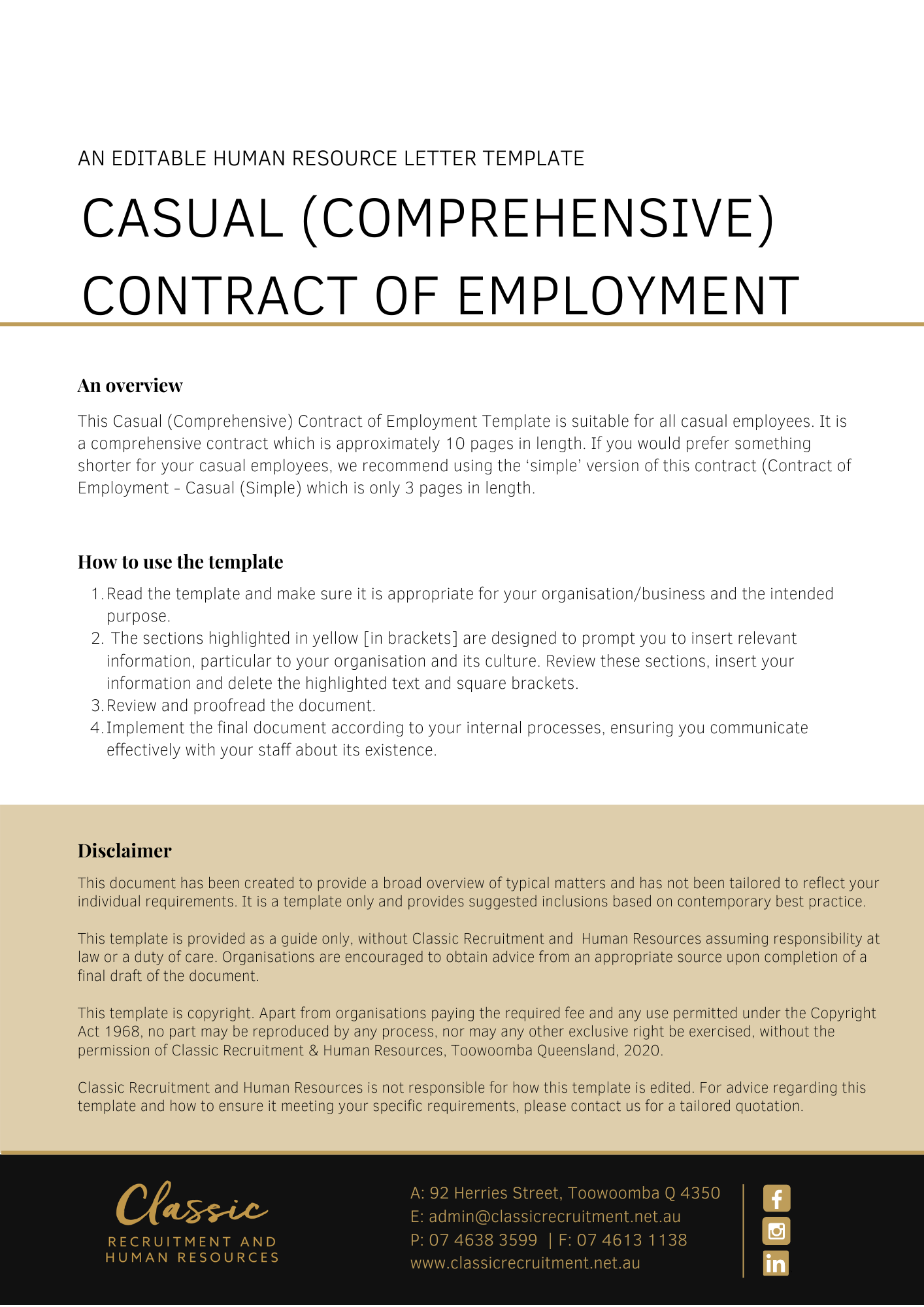 [Date][Employee First Name] [Employee Surname][Employee Address]Dear [Employee First Name],Employment ContractOn behalf of [Company Name], I am pleased to offer you casual engagements with  on the terms and conditions in the Contract of Employment (‘the Contract’) set out below. This Contract will govern each casual engagement with .As a casual employee, your engagement terminates at the end of each work period and begins again at the beginning of the next work period. For each engagement, this Contract sets out the terms and conditions of your employment.Summary TableThe items in the following summary table are subject to any additional detail, requirement or obligation set out otherwise in this agreement, including in the attached schedules:CommencementYour casual engagements with commence on the date specified in Item 2 at the Summary Table clause. The commencement of the employment is conditional upon you attending at the workplace and commencing the performance of work in accordance with this Contract. Conditional offer of employmentThis offer of employment is conditional on:you demonstrating as required by , that you are eligible to work in Australia by the production of one of the following documents:evidence of Australian citizenship;evidence of Australian permanent residency; ora valid temporary visa permitting you to work in Australia.Copies of these documents will be taken and held by . If your eligibility to work changes during the course of your employment you must inform . Should you be ineligible to work in Australia your employment will immediately cease from the date of such ineligibility.there being no restriction upon your ability to commence employment immediately with  under the terms of employment specified in this Contract. In this regard, by signing this Contract, you warrant:that there are no limitations on your ability to fully perform all of your duties and responsibilities for , including, but not limited to physical or psychological limitations; andthat you will not breach continuing obligations arising from any prior employment in the performance of your duties and responsibilities for , including confidentiality obligations.you warrant that you have provided accurate information to  on your qualifications, professional accreditation, professional training and currency of all relevant licences, required to perform the Position. You agree that  may terminate your employment immediately, should it discover the information you provided is inaccurate.By signing this Contract you agree that:any breach of these warranties will constitute grounds for immediate termination of your employment or revocation of this Contract, as may be the case; and retains the right to terminate your Contract immediately in the event that you are unable to commence employment with  from the commencement date or continue such employment due to a limitation, restriction or restraint in any contract of employment with a previous employer, or other agreement, whether written or oral, formal or informal, that prevents you from commencing or continuing employment with  under the terms of employment specified in this Contract.Modern AwardIn addition to this Contract, your employment will be regulated by the [Insert Award] (‘Award’), however, the Award is not incorporated into, and does not form part of, this Contract.PositionYour position at the commencement of your employment is set out in Item 3 at the Summary Table clause. You will be employed on a casual basis.Your duties and responsibilities are set out in the Position Description in Schedule A, attached to this Contract. This position description does not form part of your Contract.You are required to carry out other duties reasonably required by [Date] that you are skilled and capable of performing.You may also be required to perform duties from time to time for ’s Related Entities.[Company Name] may alter your position, Position Description and responsibilities in accordance with the needs of the business from time to time. You may also be redeployed to another position having regard to your skills, experience and competency. You agree that the terms of this Contract continue to apply to any altered position unless varied in writing in accordance with this Contract.[Company Name] may direct you to work shift work whenever it so requires to meet its operational needs.HoursAs a casual employee you have no guaranteed or fixed hours of work. [Company Name] may offer you work based on its operational requirements.Any offer of work will be made to you as soon as reasonably practicable and usually by the preceding day.  does not make or give any advanced commitment as to ongoing or regular hours of work being available to you. As a casual employee, you will be engaged on an hourly basis.You are under no obligation to accept any work that is offered to you. You are required to work any hours of work that you do actually accept unless:agrees that you are not required to work the hours;you are entitled to take leave in accordance with a law and/or industrial instrument; or you are unable to work due to other exceptional circumstances.[Company Name] may require you to provide evidence that would satisfy a reasonable person that your absence is for one of the above reasonsPerformanceIn the course of your employment with [Company Name], you are required to:carry out all lawful and reasonable instructions and directions given to you in relation to your employment;perform your duties and responsibilities in a proper, ethical, diligent, professional and efficient manner; including always acting in good faith and in the best interests of ;use your best endeavours to protect, enhance and promote the interests, welfare, profitability, growth and reputation of ’s business;not engage in any business or activities which may conflict with or be harmful to the business interests of , or any of its officers, employees, agents, contractors or consultants;perform your duties in a safe manner, respecting all work health and safety laws and policies (despite the fact these do not form part of your Contract);during work hours, devote the whole of your time and attention to ’s business;perform your duties with due care and skill and in a proper, thorough and co-operative manner;perform your duties in accordance with any written direction, procedure or other specifications provided by  to you (relating to the performance of your work or anything connected with it);perform your duties in accordance with ’s values;perform your duties without jeopardising or damaging ’s business; perform your duties in compliance with all relevant laws; andattend workplace training and meetings.You must not:use information or resources provided by  for your personal gain or for the benefit of any other person or business;do anything that is reasonably likely to harm  or ’s reputation; orenter into contracts or agreements on ’s behalf without ’s express permission to do so.Reporting Your reporting arrangements are set out in Item 5 at the Summary Table clause.However, [Company Name] may change your reporting arrangements in accordance with the needs of the business.LocationYour place of work is set out in Item 4 at the Summary Table clause.However, you may be asked to travel to and work at different locations to meet business needs from time to time. You agree to work at any of the different locations where [Company Name] requires you to do so.You may also be required to relocate to another place of work from time to time without compensation or additional payment in accordance with the needs of ’s business.WagesYour hourly rate is set out in Item 6 at the Summary Table clause. This amount also include the Casual loading set at the Casual Loading Percentage set out in Item 7 at the Summary Table clause.Your receipt of the Casual Loading Percentage is conditional on, and based on our understanding that, you are a casual employee at law. The Casual Loading Percentage is only payable for as long as you are a casual employee at law.The Casual Loading Percentage is paid instead of annual leave, personal/carer’s leave, notice of termination, redundancy benefits and other entitlements to which casual employees are not entitled under the Fair Work Act 2009 (Cth).You will be paid by electronic funds transfer into your nominated bank account. The frequency of your wage instalments in outlined in Item 8 at at the Summary Table clause.  Your wages and other employment conditions are confidential and must not be discussed with other employees of [Company Name] or other persons outside [Company Name] (with the exception of your legal and financial advisers). Compensation for all Legal EntitlementsWhere, at any time a law and/or industrial instrument (including a modern award or enterprise agreement) applies to your employment, your wages and any other benefits provided to you in this contract are in satisfaction of any entitlements or benefits you may have or that may arise pursuant to the award or industrial instrument as well as entitlements arising under the National Employment Standards or other laws. This includes but is not limited to entitlements to overtime payments, weekend and holiday penalties, allowances, travelling expenses, penalty payments and any other entitlement or benefit.You expressly agree that any remuneration you receive that is greater than the entitlement you would receive under a law or industrial instrument satisfies any other legal entitlements where you receive less than the minimum amount under the Instruments.The remuneration paid to you in excess of your entitlements or benefits under an applicable award or industrial instrument in any month, may be offset against any underpayment of award or industrial instrument entitlements in any other week or month.Superannuation[Company Name] will, when required, make superannuation contributions on your behalf in accordance with the relevant legislation and/or industrial instrument in force from time to time. These contributions will be deposited into a complying fund nominated by yourself or, if you do not nominate a fund, into ’s default fund.Employment Policies and ProceduresYou are directed to read and comply with the obligations imposed upon you within [Company Name]’s policies and procedures as they relate to your employment. These policies and procedures may be varied from time to time at [Company Name]’s discretion, and you are directed to comply with such variations. Such policies and procedures do not form part of your Contract.A breach of your obligations under [Company Name]’s policies and procedures may result in disciplinary action, up to and including the immediate termination of your employment. LeaveAs a casual employee, you are not entitled to paid annual leave or personal/carer’s leave.You are entitled to unpaid leave in accordance with relevant legislation.You may be entitled to long service leave in accordance with relevant legislation.   Termination[Company Name] may terminate your employment by providing you written notice at any time.Confidential InformationYou must maintain the confidentiality of information and documents to which you have access in the course of or arising from your employment with [Company Name] or any of its Related Entities.You must not, during your employment or after the termination of your employment, directly or indirectly use or disclose (or attempt to use or disclose) any Confidential Information for any purpose, including to obtain any benefit for you or any other Person.You must ensure secure custody of Confidential Information in your control or possession and use your best endeavours to prevent the use or disclosure of Confidential Information by any Person.These restrictions do not apply to:information that is used or disclosed in the proper course of performing your duties for;information that is used or disclosed with ’s prior consent;information that is required by law to be disclosed; orinformation that is in the public domain, other than through your breach of this Contract.Any Confidential Information which is disclosed by you in accordance with clause [Insert Clause], must only be done to the extent necessary, and only to Persons who:have been approved by the Manager, to receive such information;are aware and agree that the Confidential Information must be kept confidential; andsign and agree to be bound by the terms of any confidentiality agreement, as may be required by  to be signed, from time to time.If you are uncertain about whether information is Confidential Information, you must immediately ask your Manager. Until you receive an answer, you must treat that information as Confidential Information.You acknowledge and agree that:damages may be inadequate compensation for breach of your obligations contained in this ‘Confidential Information’ clause and subject to the court’s discretion, may seek specific performance or may seek to restrain, by an injunction or similar remedy, any conduct or threatened conduct which is or will be in breach of this clause, in addition to any other remedy  may wish to pursue; andyou will fully indemnify in respect of any and all loss, damage, claims, liability, cost and expenses, of any kind, suffered or incurred by  as a result of your breach of this ‘Confidential Information’ clause, in any way, including, but not limited to, any disclosure by you of any Confidential Information to any Person(s), other than is authorised under this Contract.Definitions and General ProvisionsIn this Contract:‘Client of’ includes any Person who, at the Termination Date:is or was a Person to whom provides and/or provided products or services at any time during the 12 months prior to the Termination Date; orhas entered into discussions or negotiations with  at either the Person’s own initiative or at the initiative of  at any time during the 12 months prior to the Termination Date with a view to receiving products or services provided by  and who had not notified  at least 3 months prior to the Termination Date that they did not wish to receive such products or services (other than any act you have performed, indirectly or directly, in breach of the terms of this Contract, to induce a Person to not receive such products or services).‘Confidential Information’ means all information obtained in the course of your employment with , that is by its nature confidential and includes (but is not limited to) the following, ’s and its Related Entities’: trade secrets; Intellectual Property; confidential know-how; policies, systems and protocols; information about the business and its affairs such as pricing and fee information, marketing or strategic plans, commercial and business plans, financial information and data, and operational information and methods; methodologies and supporting documentation; software products, manuals and associated tools; commercial information in relation to current and prospective operations; information about suppliers, dealers, clients or customers such as their specific requirements, arrangements and past dealings; client lists, customer lists, supplier lists, dealer lists; customer, client and supplier lists; business cards and diaries, calendars or schedulers; reports; working papers; training manuals; equipment; computer information and programs; personal and financial information of which you become aware.‘Intellectual Property’ means all forms of intellectual property rights throughout the world including copyright, registered patent, design, trademark and Confidential Information, including know-how and trade secrets.‘Moral Rights’ has the meaning given to it in the Copyright Amendment (Moral Rights) Act 2000 (Cth) and includes rights of integrity of authorship, rights of attribution of authorship and similar rights that exist or may come to exist anywhere in the world.‘Person’ includes any natural person, company, partnership, association, trust, business, or other organisation or entity of any description and a Person’s legal personal representative(s), successors, assigns or substitutes.‘Products’ means any products produced, manufactured, sold or distributed (and prospective products to be produced, manufactured, sold or distributed) by [Company Name].‘Related Entities’ means any entity connected with [Company Name] by an interest in a common economic enterprise, including a Related Body Corporate (as that term is used in the Corporations Act 2001 (Cth)).‘Services’ means any services offered or provided by [Company Name].‘Supplier’ means any Person: who supplied any products or services to and with whom you or a Person reporting to you had contact or dealings with; orwho has entered into discussions or negotiations with you or a Person reporting to you on behalf of , at either your own initiative, or at the initiative of a Person reporting to you, or at the initiative of , at any time during the twelve (12) months prior to the Termination Date, with a view to supplying products or services to [Company Name] and who had not notified  prior to the Termination Date that they did not wish to supply such products or services.‘Termination Date’ means your last day of employment with [Company Name] however occurring.‘Work(s)’ means all inventions, designs, drawings, plans, software, hardware, reports, documents, systems, improvements and other materials, and includes all literary, dramatic, musical and artistic works and cinematographic films in which copyright subsists.General MattersThis Contract sets out all of the terms that will apply to your engagements with [Company Name]. This Contract supersedes and replaces all prior representations, contracts and agreements (whether oral or in writing) concerning your engagements with [Company Name].Any amendment or addition to this Contract must be in writing, and signed by both parties.Each provision of this Contract is severable from the others and the severance of a provision does not affect the remainder of the Contract.This contract is governed by the laws of Australia - QLD.Where any provision of this contract entitles or engages discretion for the purposes of [Company Name] exercising its discretion [Company Name] may act arbitrarily, with any payment being entirely gratuitous and voluntary.Please sign the attached copy of this Contract to acknowledge that you accept [Company Name]’s offer of casual engagements on the terms and conditions set out in this Contract.Yours sincerely,[Salutations for goodbye],[Company Name] [Letter Signatory Name][Letter Signatory Position]AcceptanceI have read and understood this Contract and I accept the offer of employment with [Company Name] on the terms contained in it.Signed: …………………………………………………Date: ………………………….Schedule A: Position DescriptionPosition Title: [Employee Position Title]Grade: [Employee Grade]Reports to: [Insert Position (e.g. CEO/Director/Owner)]Position Summary: [Position Summary]Key responsibilities: [Key Responsibilities]Competencies and Experience required:  [Competencies And Experience Required] Qualifications Required: [Qualifications Required]ItemTermDetailsEmployer[Company Name]Date of Commencement[Date of Commencement]Position[Employee Position]Location[Work Location]Reports to[Insert Position (e.g. CEO/Director/Owner)]Wages$[Rate Per Hour] per hour (including casual loading)Casual Loading Percentage25%Wages Instalments[Pay Regularity]